Temat: City Creatures – reading.Utrwalenie wiadomości na temat czasu Past Simple – zdania twierdzące i przeczeniaKarta pracy Past Simple – przeczenia.Proszę uzupełnić ćwiczenie 2i i3.W ćwiczeniu 2 należy zaprzeczyć podane zdania.W ćwiczeniu 3 trzeba poprawić podkreślone słowa.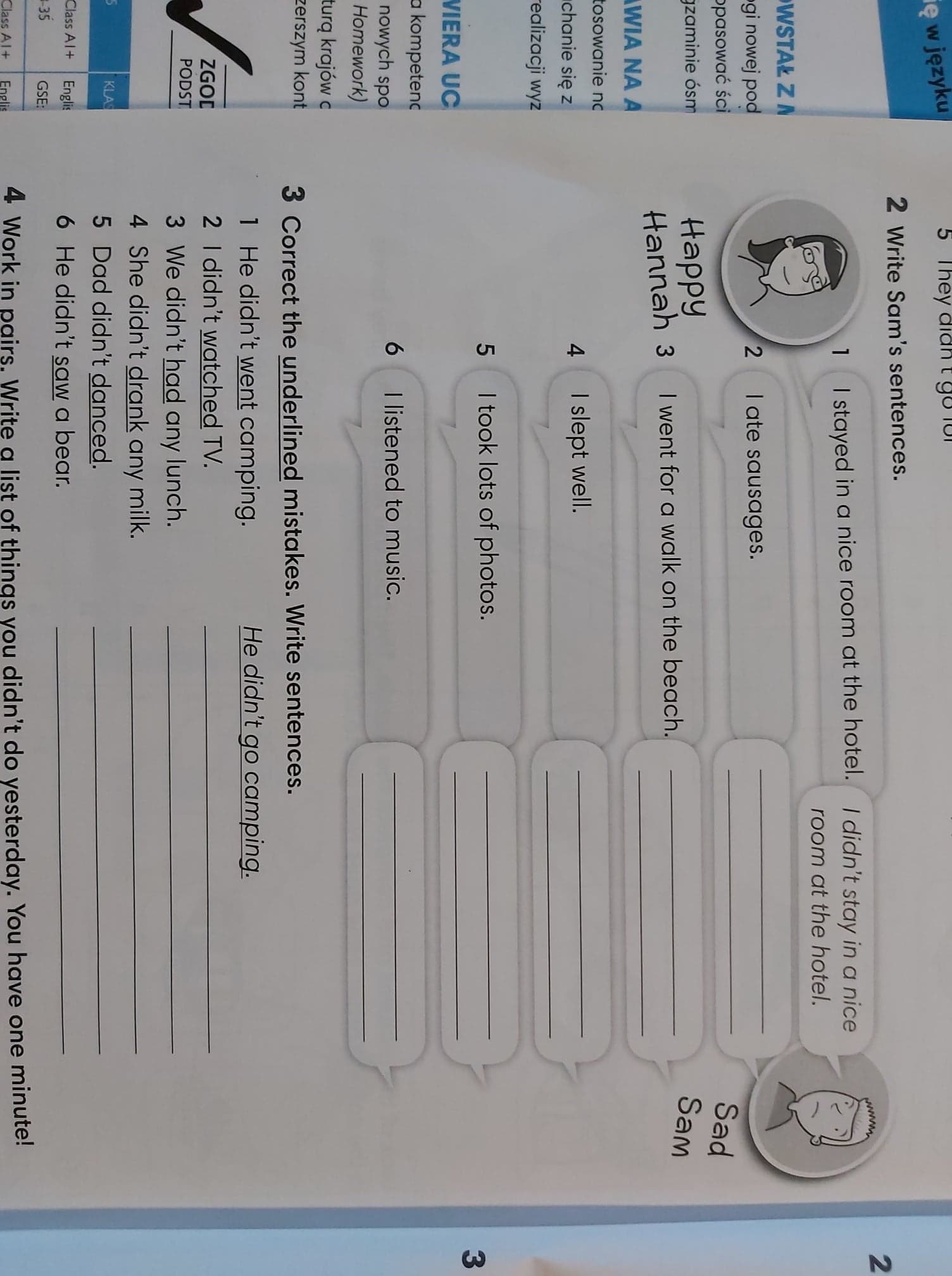 Ćwiczenia w czytaniuPodręcznik, str.98Uczniowie czytają historyjkę, słuchając jednocześnie nagraniahttp://www.sp61.krakow.pl/wp-content/uploads/2020/03/ENG_CL_PL_A1_3_29.mp3Nagranie można zatrzymywać po każdej wypowiedzi i ćwiczyć głośnie czytanie.Zapisujemy w zeszycie trudniejsze zwroty z tekstu i podajemy tłumaczenia korzystając ze słownika.Go sightseeing –Eat at a restaurant-Make friends-Visit a museum - Stay in a hotel- Take photos-buy a souvenir-Ćw. 2. Str. 98Proszę przepisać do zeszytu całe zdania z poprawną odpowiedzią.Odpowiedzi do zadań podam przy instrukcji do kolejnej lekcji.